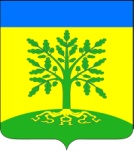 АДМИНИСТРАЦИЯ МАЛАМИНСКОГО СЕЛЬСКОГО ПОСЕЛЕНИЯ УСПЕНСКОГО РАЙОНАПОСТАНОВЛЕНИЕ 27.08.2019									                  №53с. МаламиноОб утверждении положения о порядке ремонта и содержания автомобильных дорог общего пользования местного значения в границах Маламинского сельского поселения Успенского района В соответствии с Федеральным законом от 06.10.2003 № 131-ФЗ «Об общих принципах организации местного самоуправления в Российской Федерации», Федеральным законом от 08.11.2007 № 257-ФЗ «Об автомобильных дорогах и о дорожной деятельности в Российской Федерации и о внесении изменений в отдельные законодательные акты Российской Федерации», руководствуясь Уставом Маламинского сельского поселения Успенского района: п о с т а н о в л я ю:1.Утвердить «Положение о порядке ремонта и содержания автомобильных дорог общего пользования местного значения в границах Маламинского сельского поселения Успенского района» (прилагается).2.Обнародовать настоящее постановление в соответствии с Уставом Маламинского сельского поселения Успенского района и разместить на официальном сайте администрации Маламинского сельского поселения Успенского района в сети «Интернет».3. Контроль за выполнением настоящего постановления оставляю за собой.4. Постановление вступает в силу со следующего дня после дня его официального обнародования.Глава Маламинскогосельского поселения Успенского  района                                                               	         А.Н. БулановПроект подготовлен и внесен:Ведущий специалист администрации Маламинского сельского поселения                                               Г.Н. ХаляпинаУспенского района                                                                         _____________                                                                                                             Приложение                                                                                к постановлению администрацииМаламинского сельского поселенияУспенского районаот __________ 2019 г. № ___Положение о порядке ремонта и содержания автомобильных дорог общего пользования местного значения в границах Маламинского сельского поселения Успенского района 1. Настоящее Положение о порядке ремонта и содержания автомобильных дорог общего пользования местного значения в границах Маламинского сельского поселения Успенского района (далее – Положение) определяет правила организации и проведения работ по восстановлению транспортно-эксплуатационных характеристик автомобильных дорог общего пользования местного значения в границах Маламинского сельского поселения Успенского района (далее - автомобильные дороги), при выполнении которых не затрагиваются конструктивные и иные характеристики надежности и безопасности автомобильных дорог (далее - работы по ремонту автомобильных дорог), работ по поддержанию надлежащего технического состояния автомобильных дорог общего пользования местного значения в границах Маламинского сельского поселения Успенского района, а также работ по организации и обеспечению безопасности дорожного движения (далее - работы по содержанию автомобильных дорог).2. Организация работ по ремонту и содержанию автомобильных дорог общего пользования местного значения в границах Маламинского сельского поселения Успенского района осуществляется администрацией Маламинского сельского поселения Успенского района (далее - администрация).3. Организация и проведение работ по ремонту автомобильных дорог и работ по содержанию автомобильных дорог включают следующие мероприятия:а) оценка технического состояния автомобильных дорог;б) разработка ведомостей объемов работ, сметных расчетов стоимости работ по ремонту автомобильных дорог и работ по содержанию автомобильных дорог (далее соответственно - ведомости объемов работ, сметные расчеты);в) проведение работ по ремонту автомобильных дорог и работ по содержанию автомобильных дорог;4. Оценка технического состояния автомобильных дорог проводится администрацией согласно порядка, установленного Министерством транспорта Российской Федерации и нормативным правовым актом администрации Маламинского сельского поселения Успенского района.5. По результатам оценки технического состояния автомобильных дорог и в соответствии с проектами организации дорожного движения, а также с учетом анализа аварийности на автомобильных дорогах администрацией разрабатываются ведомости объемов работ по ремонту автомобильных дорог и работ по содержанию автомобильных дорог.После проведения работ по разработке ведомостей объемов работ по ремонту автомобильных дорог и работ по содержанию автомобильных дорог администрацией осуществляется разработка и утверждение сметных расчетов.6. Сметные расчеты разрабатываются с учетом утвержденной приказом Министерства транспорта Российской Федерации классификации работ по капитальному ремонту, ремонту и содержанию автомобильных дорог, а также периодичности проведения работ по содержанию автомобильных дорог и периодичности проведения работ по содержанию входящих в их состав дорожных сооружений.Разработка сметных расчетов осуществляется администрацией самостоятельно либо путем привлечения специализированных подрядных организаций в порядке, установленном законодательством Российской Федерации.7. При разработке сметных расчетов должны учитываться следующие приоритеты:а) проведение работ, влияющих на безопасность дорожного движения, в том числе восстановление и замена элементов удерживающих ограждений, светофорных объектов, дорожных знаков, уборка посторонних предметов с проезжей части автомобильных дорог, уборка снега и борьба с зимней скользкостью, устранение деформаций и повреждений покрытий автомобильных дорог, ликвидация колейности и восстановление сцепных свойств покрытия автомобильных дорог;б) проведение работ, влияющих на срок службы элементов автомобильных дорог и входящих в их состав дорожных сооружений, в том числе восстановление обочин автомобильных дорог, откосов земляного полотна автомобильных дорог, элементов водоотвода автомобильных дорог, изношенных покрытий автомобильных дорог.8. В случае если предусмотренный на содержание автомобильных дорог размер средств в бюджете Маламинского сельского поселения Успенского района на очередной финансовый год ниже потребности, определенной в соответствии с нормативами финансовых затрат на ремонт и содержание автомобильных дорог, утвержденными постановлением администрации Маламинского сельского поселения Успенского района, разрабатываются сметные расчеты, в которых определяются виды и периодичность проведения работ по содержанию автомобильных дорог.В случае если предусмотренный на ремонт автомобильных дорог размер средств в бюджете Маламинского сельского поселения Успенского района на очередной финансовый год ниже потребности, определенной в соответствии с нормативами финансовых затрат на ремонт и содержание автомобильных дорог, утвержденными постановлением администрации Маламинского сельского поселения Успенского района Краснодарского края, в пределах средств, предусмотренных в бюджете Маламинского сельского поселения Успенского района Краснодарского края, осуществляется корректировка сметных расчетов.9. Утвержденные сметные расчеты являются основанием для подтверждения объемов проведения работ по ремонту автомобильных дорог и работ по содержанию автомобильных дорог.10. В соответствии с утвержденными сметными расчетами проведение работ по ремонту автомобильных дорог и работ по содержанию автомобильных дорог осуществляется путем привлечения подрядных организаций в порядке, установленном законодательством Российской Федерации.11. В случае проведения работ по ремонту автомобильных дорог:а) выполняются работы по содержанию участков автомобильных дорог или их отдельных элементов, находящихся в стадии ремонта, а также участков временных дорог, подъездов, съездов, объездов автомобильных дорог, используемых для организации движения транспортных средств в зоне проведения работ по ремонту автомобильных дорог;б) организуется движение транспортных средств в зоне проведения работ по ремонту автомобильных дорог в соответствии со схемами, согласованными с ОГИБДД отдела МВД России по Успенскому району Краснодарского края.12. В случае проведения работ по содержанию автомобильных дорог при возникновении на автомобильной дороге или ее участке препятствий для движения транспортных средств в результате обстоятельств непреодолимой силы обеспечивается принятие незамедлительных мер по организации дорожного движения или временному ограничению либо прекращению движения транспортных средств.13. Приемка результатов выполненных подрядными организациями работ по ремонту автомобильных дорог и работ по содержанию автомобильных дорог осуществляется комитетом, или организацией, уполномоченной осуществлять в установленном законодательством Российской Федерации порядке приемку выполненных работ по ремонту автомобильных дорог и работ по содержанию автомобильных дорог в соответствии с условиями заключенных муниципальных контрактов на их выполнение.Ведущий специалист администрации Маламинского сельского поселения                                             Успенского района                                                                          Г.Н. Халяпина                                                                                                                                 